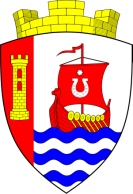 Муниципальное образование«Свердловское городское поселение»Всеволожского муниципального районаЛенинградской областиАДМИНИСТРАЦИЯПОСТАНОВЛЕНИЕ«28» ноября 2022 г.                                                                              № 567/01-07г.п. им. СвердловаОб утверждении перечня получателей субсидии из бюджета муниципального образования «Свердловское городское поселение» Всеволожского муниципального района Ленинградской области на оказание финансовой помощи, направленной на восстановление платежеспособности муниципальных унитарных казенных предприятий, основанных на праве хозяйственного ведения и оказывающих услуги, выполняющих работы в сфере водоснабжения, водоотведения и теплоснабженияВ целях реализации постановления администрации муниципального образования «Свердловское городское поселение» Всеволожского муниципального района Ленинградской области от 10.11.2022 № 521/01-07 «Об утверждении Порядка предоставления субсидии из бюджета муниципального образования «Свердловское городское поселение» Всеволожского муниципального района Ленинградской области на оказание финансовой помощи, направленной на восстановление платежеспособности муниципальных унитарных казенных предприятий, основанных на праве хозяйственного ведения и оказывающих услуги, выполняющих работы в сфере водоснабжения, водоотведения и теплоснабжения», на основании заявления МУКП «СКС» МО «Свердловское городское поселение» о предоставлении субсидии на оказание финансовой помощи, направленной на восстановление платежеспособности муниципальных унитарных казенных предприятий, основанных на праве хозяйственного ведения и оказывающих услуги, выполняющих работы в сфере водоснабжения, водоотведения и теплоснабжения от 21.11.2022 № 1341/22, администрация муниципального образования «Свердловское городское поселение» Всеволожского муниципального района Ленинградской области (далее – администрация) постановляет:Утвердить перечень получателей субсидии из бюджета муниципального образования «Свердловское городское поселение» Всеволожского муниципального района Ленинградской области на оказание финансовой помощи, направленной на восстановление платежеспособности муниципальных унитарных казенных предприятий, основанных на праве хозяйственного ведения и оказывающих услуги, выполняющих работы в сфере водоснабжения, водоотведения и теплоснабжения согласно приложению к настоящему постановлению.Утвердить субсидию на оказание финансовой помощи, направленной на восстановление платежеспособности муниципальных унитарных казенных предприятий, основанных на праве хозяйственного ведения и оказывающих услуги, выполняющих работы в сфере водоснабжения, водоотведения и теплоснабжения в размере 3 019 550,91 (три миллиона девятнадцать тысяч пятьсот пятьдесят рублей 91 коп).Заключить соглашение между администрацией и МУКП «СКС» МО «Свердловское городское поселение» о предоставлении субсидии из бюджета муниципального образования «Свердловское городское поселение» Всеволожского муниципального района Ленинградской области на финансовое обеспечение затрат в связи с производством (реализацией) товаров, выполнением работ, оказанием услуг.Настоящее постановление подлежит официальному опубликованию в средствах массовой информации и размещению на официальном сайте администрации в сети Интернет.Настоящее постановление вступает в силу с момента его подписания.Контроль исполнения настоящего постановления возложить на заместителя главы администрации по экономике А.В. Цветкова.Глава администрации 								  В.И. ТулаевПриложениек постановлению администрацииот 28.11.2022 № 567/01-07Перечень получателей субсидии из бюджета муниципального образования «Свердловское городское поселение» Всеволожского муниципального района Ленинградской области на оказание финансовой помощи, направленной на восстановление платежеспособности муниципальных унитарных казенных предприятий, основанных на праве хозяйственного ведения и оказывающих услуги, выполняющих работы в сфере водоснабжения, водоотведения и теплоснабжения№Получатель субсидии1.МУКП «СКС» МО «Свердловское городское поселение»